PROMO BLACK WEEK MSC CRUISES 23/11 - 02/12MSC Seascape – Caraibe 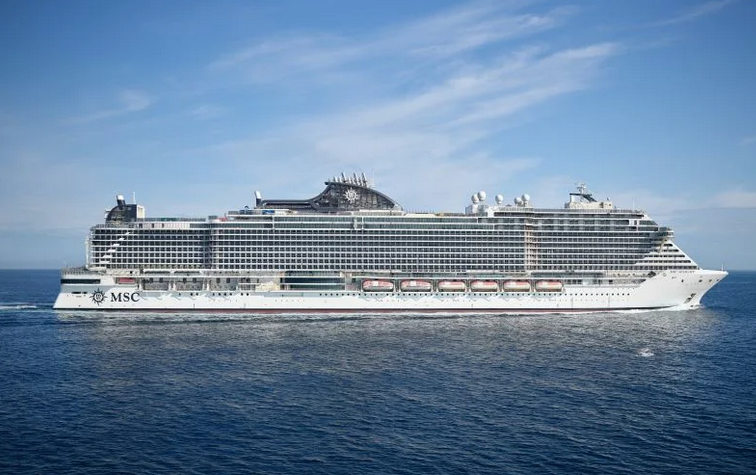 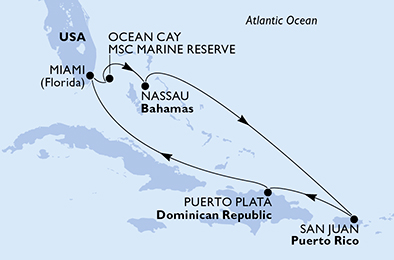 Itinerariul poate suferi modificari!Itinerariul poate suferi modificari!Itinerariul poate suferi modificari!Itinerariul poate suferi modificari!Acest itinerariu se opereaza in 15, 29 ian; 12 feb; 26 mar; 09 apr.2023Itinerariul poate suferi modificari!Itinerariul poate suferi modificari!Acest itinerariu se opereaza in 08 ian; 05, 19 feb; 05, 19 mar; 02, 16 apr.2023Itinerariul poate suferi modificari!Itinerariul poate suferi modificari!NOTA: Itinerariile de 7 nopti pot fi vandute si combinate la 14 noptiTarif exprimat in euro/pers. in cabina dublaTaxe portuare = 120 euro/pers. la 6 nopti ; 140 euro/pers. la 7 nopti; 160 euro/pers. la 8 nopti; 200 euro/pers. la 13/14 nopti – sunt incluse!Conditii promotie:Nume: BLACK WEEK; BLACK WEEK DRINKSValabilitate: din 23/11 pana in 02/12Promotia este valabila si cu pachetul de bauturi EASY drink package inclus pentru toti pasagerii din cabina*Cabine multiple: in functie de valabilitateSupliment de single: de la 20%Posibilitate de option: da, doar pentru ziua in cursConditii anulare: 100% dupa confirmare ferma (in caz de anulare sau modificare croaziera)Aceasta promotie nu poate fi combinata cu MSC Voyagers Club sau orice alta reducere. Nu este retroactiva, se aplica doar pentru noile rezervari si este valabila in limita cabinelor disponibile.*EASY PACKAGE – selectie variata de vinuri servite la pahar, bere la draught, selectie de cocktail-uri clasice alcoolice si non-alcoolice, bauturi racoritoare si sucuri de fructe servite la pahar, apa minerala imbuteliata, bauturi calde (espresso, cappuccino, caffe latte, ceai). Acest pachet este valabil in toate barurile, in restaurantele A la carte, in restaurantul tip bufet, in insula privata Ocean Cay (nu este valabil in restaurantele cu specific). Pachetul nu este transferabil si nu poate fi impartit cu alti pasageri (o bautura per comanda). Incalcarea acestei conditii poate duce la anularea pachetului, fara posibilitate de rambursare. Acest pachet este vandut pe toata durata croazierei (fara ziua debarcarii) si include toti pasagerii din cabina (varianta adult / copil).Unele cabine pot fi garantate (GTY) / Cabina garantata – nu poate fi nominalizata la momentul rezervarii, insa linia de croaziere garanteaza o cabina la categoria aleasa sau la o categorie superioara; nr.cabinei si puntea pe care este amplasata se vor afla cu circa 4 zile inainte de imbarcare. Odata alocata cabina, aceasta nu mai poate fi schimbata. Exista posibilitatea sa fie alocata o cabina cu vedere obstruata (superioara celei rezervate) sau echipata pentru persoanele cu dizabilitati. La cabinele GTY nu se poate vedea cate mai sunt disponibile. In situatia in care se rezerva cabina tripla / cuad, exista posibilitatea ca linia MSC sa aloce 2 cabine pe aceeasi punte, aceesi parte.La bordul vaselor aveti incluse in tarif:
- cazare pe nava in cabinele alese ( acestea detin cabina de dus si WC, aer conditionat, telefon, seif, uscator de par, TV-  fiecare cabina are steward )
- pensiune completa - toate cele 3 mese principale ale zilei, gustari intre mese, apa plata si minerala, ceai, racoritoare, cafea (doar in timpul micului dejun) - taxele portuare 
- accesul gratuit la puntile exterioare, la piscine cu scaune pentru plaja si prosoape de plaja
- accesul gratuit la teatru, in saloanele navei, la discoteca , la biblioteca
- accesul gratuit la sala de gimnastica , la piscine, sauna si jacuzzi, la pista in aer liber pentru jogging.
- veti avea un daily programme cu sumarul principalelor noutati si evenimente care se desfasoara la bordul navei
- veti putea participa la jocuri, karaoke, lectii de dans, la spectacole cu live music , cabaret, petreceri cu teme, discoteca
- biroul de informatii la bord este deschis 24 ore /zi
- exista un birou de turism unde pot primi informatii despre excursiile organizate in fiecare port si unde pot face rezervari. 

La bordul vaselor nu aveti incluse in tarif:
- bauturile alcoolice; serviciile de Spa si tratamentele de frumusete, masaj, laundry service, centru medical, meniuri speciale la diferite restaurante- transportul spre/dinspre portul de imbarcare- taxa pentru serviciile de bar de 15% din valoarea produsului este adaugata automat la fiecare cumparare de la bar sau de la restaurant
- excursiile optionale (Incepand cu luna aprilie 2022 sunt permise excursiile in porturi pe cont propriu, in functie de restrictiile locale), jocurile video, jocurile de la Casino, utilizarea internetului- apelurile telefonice date in afara navei din cabine
- cumparaturile efectuate la bordul vasului- bacsis (10 euro / persoana / noapte; copiii 2-13 ani achita 50%  - 5 euro / persoana /noapte) – se achita la bordul vasului- asigurarea medicala/de calatorie cu storno inclus – se incheie odata cu rezervarea ///exista varianta incheierii unei asigurari cu linia MSC Cruises (cost = 25 euro/pers.) – necesara la imbarcare (Asigurarea trebuie sa include clauza Covid si sa acopere anularea, intreruperea vacantei, repatrierea, carantina, cheltuielile medicale, spitalizarea. Asigurarea trebuie sa fie in egleza, italiana, germana, franceza sau spaniola).NOTA: Este necesar pasaport valabil minim 6 luni de la data intoarcerii! Oferta este valabila in limita cabinelor disponibile si se poate incheia fara o notificare prealabila!Aceste itinerarii necesita viza de SUA!Conditii de calatorie Caraibe SUA / valabile de la data de 1 Octombrie 2022!Pasagerii trebuie sa tina cont de urmatoarele cerinte:● Este recomandat ca toti pasagerii sa fie vaccinati impotriva Covid, insa nu este obligatoriu!● Ce inseamna un pasager “complet vaccinat”?- Pasagerii care au fost vaccinati cu minim 2 doze de vaccin Pfizer, Moderna, Oxford/AstraZeneca; Covishield; Sinopharm, Sinovac, Coronavac, Novavax/Covovax – sau cu una in cazul vaccinului Johsnon & Johnson – trebuie sa prezinte certificat de vaccinarecu cod QR; doza booster, desi nu este obligatorie, este recomandata pentru toti pasagerii eligibili.Cerinte testarePentru pasagerii vaccinati nu mai este necesar sa se prezinte la imbarcare un test negativ (insa este recomandat)Testul PCR / antigen negativ efectuat cu max. 3 zile inainte de imbarcare este obligatoriu pentru urmatoarele categorii de pasageri:Pasageri nevaccinatiPasageri fara dovada vaccinariiPasageri care au trecut prin boalaIMPORTANT: Pasagerii care sosesc din destinatii internationale trebuie sa verifice cerintele de calatorie pentru a intra in SUA, care in prezent impun ca orice persoana cu varsta de 18 ani sau peste sa fie complet vaccinata. Pasagerii 5-17 ani trebuie sa prezinte un test PCR sau antigen efectuat cu max.3 zile inainte de imbarcare.Testul trebuie sa fie certificat de laborator. Autotestarea rapida nu este valabila pentru calatorii. Testul trebuie prezentat in doua exemplare, redactate în limba italiana sau engleza. Pe documentul cu rezultatul testului Covid-19 trebuie sa existe urmatoarele informatii: date de identificare turist / data prelevarii testului /detaliile centrului unde s-a recoltat proba / tehnica de prelevare folosita si mentiunea “negativ”.Conditii imbarcare actualizate: https://www.msccruises.com/en-gl/Travel-Requirements-Caribbean-Antilles.aspx DataPortulSosirePlecare11/12/2022Miami, SUA-17:0012/12/2022Ocean Cay MSC Marine Reserve,Bahamas08:0018:0013/12/2022Nassau, Bahamas07:0014:0014/12/2022Pe mare--15/12/2022San Juan, Puerto Rico10:0017:0016/12/2022Puerto Plata, Rep. Dominicana10:0018:0017/12/2022Pe mare--18/12/2022Miami, SUA07:00-DataPortulSosirePlecare18/12/2022Miami, SUA-19:0019/12/2022Nassau, Bahamas07:0014:0020/12/2022Pe mare--21/12/2022San Juan, Puerto Rico13:0022:0022/12/2022Charlotte Amalie (St Tomas)07:0014:0023/12/2022Puerto Plata, Rep.Dominicana10:0018:0024/12/2022Pe mare--25/12/2022Ocean Cay MSC Marine Reserve, Bahamas08:0022:0026/12/2022Miami, SUA07:00-DataPortulSosirePlecare2/1/2023Miami, SUA-20:003/1/2023Ocean Cay MSC Marine Reserve,Bahamas07:0018:004/1/2023Pe mare--5/1/2023Costa Maya, Mexic07:0018:006/1/2023Belize City, Belize07:0014:007/1/2023Pe mare--8/1/2023Miami, SUA09:00-DataPortulSosirePlecare2/1/2023Miami, SUA-20:003/1/2023Ocean Cay MSC Marine Reserve,Bahamas07:0018:004/1/2023Pe mare--5/1/2023Costa Maya, Mexic07:0018:006/1/2023Belize City, Belize07:0014:007/1/2023Pe mare--8/1/2023Miami, SUA09:0017:009/1/2023Ocean Cay MSC Marine Reserve, Bahamas08:0018:0010/1/2023Nassau, Bahamas07:0014:0011/1/2023Pe mare--12/1/2023San Juan, Puerto Rico10:0017:0013/1/2023Puerto Plata, Rep.Dominicana10:0018:0014/1/2023Pe mare--15/1/2023Miami, SUA07:00-DataPortulSosirePlecare15/1/2023Miami, SUA-17:0016/1/2023Ocean Cay MSC Marine Reserve, Bahamas07:0022:0017/1/2023Pe mare--18/1/2023Cozumel, Mexic07:0016:0019/1/2023George Town, Ins.Cayman10:0018:0020/1/2023Ocho Rios, Jamaica09:0016:0021/1/2023Pe mare--22/1/2023Miami, SUA08:00-DataPortulSosirePlecare22/1/2023Miami, SUA-17:0023/1/2023Nassau, Bahamas07:0014:0024/1/2023Pe mare--25/1/2023San Juan, Puerto Rico12:0019:0026/1/2023Puerto Plata, Rep.Dominicana12:0019:0027/1/2023Pe mare--28/1/2023Ocean Cay MSC Marine Reserve, Bahamas08:0022:0029/1/2023Miami, SUA07:00-DataPortulSosirePlecare8/1/2023Miami, SUA-17:009/1/2023Ocean Cay MSC Marine Reserve, Bahamas08:0018:0010/1/2023Nassau, Bahamas07:0014:0011/1/2023Pe mare--12/1/2023San Juan, Puerto Rico10:0017:0013/1/2023Puerto Plata, Rep.Dominicana10:0018:0014/1/2023Pe mare--15/1/2023Miami, SUA07:00-DataPortulSosirePlecare23/4/2023Miami, SUA-17:0024/4/2023Ocean Cay MSC Marine Reserve, Bahamas07:0016:0025/4/2023Pe mare--26/4/2023Ocho Rios, Jamaica08:0016:0027/4/2023George Town, Ins.Cayman07:0015:0028/4/2023Cozumel, Mexic10:0018:0029/4/2023Pe mare--30/4/2023Miami, SUA07:00-DATA IMBARCAREPORT IMBARCARENOPTICAMPANIETARIF DE LACabina interioara IBCabina interioara IR1Cabina interioara IR2Cabina exterioara OBCabina exterioara OR1Cabina cu balcon BB11.12.2022Miami7BLACK WEEK48934938940949952953911.12.2022Miami7BLACK WEEK DRINKS62948952954963966967918.12.2022Miami8BLACK WEEK60944951955967970975918.12.2022Miami8BLACK WEEK DRINKS76960967971983986991902.01.2023Miami13BLACK WEEK102982992996910891199129902.01.2023Miami13BLACK WEEK DRINKS128910891189122913491459155902.01.2023Miami6BLACK WEEK53941946948959964969902.01.2023Miami6BLACK WEEK DRINKS65953958960971976981908.01.2023Miami14BLACK WEEK9997998799199591069116908.01.2023Miami14BLACK WEEK DRINKS127910791159119912391349144908.01.2023Miami7BLACK WEEK48934938941943948953908.01.2023Miami7BLACK WEEK DRINKS62948952955957962967915.01.2023Miami14BLACK WEEK105985993997910191129122915.01.2023Miami14BLACK WEEK DRINKS133911391219125912991409150915.01.2023Miami7BLACK WEEK54940944947949954959915.01.2023Miami7BLACK WEEK DRINKS68954958961963968973922.01.2023Miami14BLACK WEEK9997998799199591069116922.01.2023Miami14BLACK WEEK DRINKS127910791159119912391349144922.01.2023Miami7BLACK WEEK48934938941943948953922.01.2023Miami7BLACK WEEK DRINKS62948952955957962967929.01.2023Miami14BLACK WEEK1089889969101910791189129929.01.2023Miami14BLACK WEEK DRINKS136911691249129913591469157929.01.2023Miami7BLACK WEEK53939943946948953958929.01.2023Miami7BLACK WEEK DRINKS67953957960962967972905.02.2023Miami14BLACK WEEK1059859939100910591189128905.02.2023Miami14BLACK WEEK DRINKS133911391219128913391469156905.02.2023Miami7BLACK WEEK51937941944947953958905.02.2023Miami7BLACK WEEK DRINKS65951955958961967972912.02.2023Miami14BLACK WEEK1119919999106911191249134912.02.2023Miami14BLACK WEEK DRINKS139911991279134913991529162912.02.2023Miami7BLACK WEEK57943947950953959964912.02.2023Miami7BLACK WEEK DRINKS71957961964967973978919.02.2023Miami14BLACK WEEK10098098899399991109121919.02.2023Miami14BLACK WEEK DRINKS128910891169121912791389149919.02.2023Miami7BLACK WEEK51937941944947953958919.02.2023Miami7BLACK WEEK DRINKS65951955958961967972926.02.2023Miami14BLACK WEEK10298299099499891099119926.02.2023Miami14BLACK WEEK DRINKS130911091189122912691379147926.02.2023Miami7BLACK WEEK51937941944946951956926.02.2023Miami7BLACK WEEK DRINKS65951955958960965970905.03.2023Miami14BLACK WEEK10298299099499891099119905.03.2023Miami14BLACK WEEK DRINKS130911091189122912691379147905.03.2023Miami7BLACK WEEK51937941944946951956905.03.2023Miami7BLACK WEEK DRINKS65951955958960965970912.03.2023Miami14BLACK WEEK11599591039107911191229132912.03.2023Miami14BLACK WEEK DRINKS143912391319135913991509160912.03.2023Miami7BLACK WEEK64950954957959964969912.03.2023Miami7BLACK WEEK DRINKS78964968971973978983919.03.2023Miami14BLACK WEEK10298299099499891099119919.03.2023Miami14BLACK WEEK DRINKS130911091189122912691379147919.03.2023Miami7BLACK WEEK51937941944946951956919.03.2023Miami7BLACK WEEK DRINKS65951955958960965970926.03.2023Miami14BLACK WEEK106986994999910591169127926.03.2023Miami14BLACK WEEK DRINKS134911491229127913391449155926.03.2023Miami7BLACK WEEK51937941944946951956926.03.2023Miami7BLACK WEEK DRINKS65951955958960965970902.04.2023Miami14BLACK WEEK1089889969103910891219131902.04.2023Miami14BLACK WEEK DRINKS136911691249131913691499159902.04.2023Miami7BLACK WEEK54940944947950956961902.04.2023Miami7BLACK WEEK DRINKS68954958961964970975909.04.2023Miami14BLACK WEEK1099899979104910991229132909.04.2023Miami14BLACK WEEK DRINKS137911791259132913791509160909.04.2023Miami7BLACK WEEK55941945948951957962909.04.2023Miami7BLACK WEEK DRINKS69955959962965971976916.04.2023Miami14BLACK WEEK9597598398899491059116916.04.2023Miami14BLACK WEEK DRINKS123910391119116912291339144916.04.2023Miami7BLACK WEEK46932936939942948953916.04.2023Miami7BLACK WEEK DRINKS60946950953956962967923.04.2023Miami14BLACK WEEK859659739799839939103923.04.2023Miami14BLACK WEEK DRINKS11399391019107911191219131923.04.2023Miami7BLACK WEEK46932936939941946951923.04.2023Miami7BLACK WEEK DRINKS609469509539559609659